Assurez-vous de joindre votre paiement avec votre déclaration (selon case C).Nom du signataire (en lettres moulées)	Prénom du signataire (en lettres moulées)	No du bail	No de téléphone	PosteJe déclare que tous les renseignements fournis sur le formulaire sont exacts et complets.DATE	SIGNATURE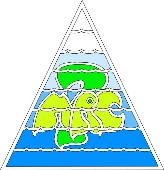 
Rapport d’extraction trimestriel de sable et de gravier  Période D : janvier – février – mars 2020L’exploitant doit conserver tous les documents qui ont servi à produire cette déclaration. Celle-ci doit être complétée à tous les trois mois et reçue à la MRC au plus tard le 15 juillet, le 15 octobre, le 15 janvier et le 15 avril de chaque année. La déclaration doit être accompagnée d’un chèque fait à l’ordre de la MRC, correspondant au montant dû.Toute déclaration non reçue à la MRC dans les délais prescrits est assujettie à un montant supplémentaire de 52,25 $ si les déclarations sont reçues dans les 15 jours suivant l’échéance et de 104 $ à partir du 16e jour suivant l’échéance. Des intérêts s’ajoutent au montant dû, non versé dans les délais prescrits. Les déclarations des quantités concernant ce bail peuvent être vérifiées par la MRC ou le Contrôleur des finances qui, selon la Loi des commissions d’enquête, possède le pouvoir de prendre connaissance et d’examiner tous les registres et documents qu’il juge utiles aux fins de la vérification. Dans le cas où le montant des redevances est révisé à la hausse à la suite d’une vérification, des intérêts s’ajouteront au montant à verser, à compter de la date à laquelle la déclaration et les redevances devaient être reçues à la MRC.Les substances extraites correspondent à toute substance déplacée d’un dépôt naturel par une opération physique.La valeur correspond à la valeur marchande locale de la totalité des quantités extraites. À défaut d’une vente, inscrire l’estimation de sa valeur marchande locale.L’exploitant doit conserver tous les documents qui ont servi à produire cette déclaration. Celle-ci doit être complétée à tous les trois mois et reçue à la MRC au plus tard le 15 juillet, le 15 octobre, le 15 janvier et le 15 avril de chaque année. La déclaration doit être accompagnée d’un chèque fait à l’ordre de la MRC, correspondant au montant dû.Toute déclaration non reçue à la MRC dans les délais prescrits est assujettie à un montant supplémentaire de 52,25 $ si les déclarations sont reçues dans les 15 jours suivant l’échéance et de 104 $ à partir du 16e jour suivant l’échéance. Des intérêts s’ajoutent au montant dû, non versé dans les délais prescrits. Les déclarations des quantités concernant ce bail peuvent être vérifiées par la MRC ou le Contrôleur des finances qui, selon la Loi des commissions d’enquête, possède le pouvoir de prendre connaissance et d’examiner tous les registres et documents qu’il juge utiles aux fins de la vérification. Dans le cas où le montant des redevances est révisé à la hausse à la suite d’une vérification, des intérêts s’ajouteront au montant à verser, à compter de la date à laquelle la déclaration et les redevances devaient être reçues à la MRC.Les substances extraites correspondent à toute substance déplacée d’un dépôt naturel par une opération physique.La valeur correspond à la valeur marchande locale de la totalité des quantités extraites. À défaut d’une vente, inscrire l’estimation de sa valeur marchande locale.L’exploitant doit conserver tous les documents qui ont servi à produire cette déclaration. Celle-ci doit être complétée à tous les trois mois et reçue à la MRC au plus tard le 15 juillet, le 15 octobre, le 15 janvier et le 15 avril de chaque année. La déclaration doit être accompagnée d’un chèque fait à l’ordre de la MRC, correspondant au montant dû.Toute déclaration non reçue à la MRC dans les délais prescrits est assujettie à un montant supplémentaire de 52,25 $ si les déclarations sont reçues dans les 15 jours suivant l’échéance et de 104 $ à partir du 16e jour suivant l’échéance. Des intérêts s’ajoutent au montant dû, non versé dans les délais prescrits. Les déclarations des quantités concernant ce bail peuvent être vérifiées par la MRC ou le Contrôleur des finances qui, selon la Loi des commissions d’enquête, possède le pouvoir de prendre connaissance et d’examiner tous les registres et documents qu’il juge utiles aux fins de la vérification. Dans le cas où le montant des redevances est révisé à la hausse à la suite d’une vérification, des intérêts s’ajouteront au montant à verser, à compter de la date à laquelle la déclaration et les redevances devaient être reçues à la MRC.Les substances extraites correspondent à toute substance déplacée d’un dépôt naturel par une opération physique.La valeur correspond à la valeur marchande locale de la totalité des quantités extraites. À défaut d’une vente, inscrire l’estimation de sa valeur marchande locale.L’exploitant doit conserver tous les documents qui ont servi à produire cette déclaration. Celle-ci doit être complétée à tous les trois mois et reçue à la MRC au plus tard le 15 juillet, le 15 octobre, le 15 janvier et le 15 avril de chaque année. La déclaration doit être accompagnée d’un chèque fait à l’ordre de la MRC, correspondant au montant dû.Toute déclaration non reçue à la MRC dans les délais prescrits est assujettie à un montant supplémentaire de 52,25 $ si les déclarations sont reçues dans les 15 jours suivant l’échéance et de 104 $ à partir du 16e jour suivant l’échéance. Des intérêts s’ajoutent au montant dû, non versé dans les délais prescrits. Les déclarations des quantités concernant ce bail peuvent être vérifiées par la MRC ou le Contrôleur des finances qui, selon la Loi des commissions d’enquête, possède le pouvoir de prendre connaissance et d’examiner tous les registres et documents qu’il juge utiles aux fins de la vérification. Dans le cas où le montant des redevances est révisé à la hausse à la suite d’une vérification, des intérêts s’ajouteront au montant à verser, à compter de la date à laquelle la déclaration et les redevances devaient être reçues à la MRC.Les substances extraites correspondent à toute substance déplacée d’un dépôt naturel par une opération physique.La valeur correspond à la valeur marchande locale de la totalité des quantités extraites. À défaut d’une vente, inscrire l’estimation de sa valeur marchande locale.L’exploitant doit conserver tous les documents qui ont servi à produire cette déclaration. Celle-ci doit être complétée à tous les trois mois et reçue à la MRC au plus tard le 15 juillet, le 15 octobre, le 15 janvier et le 15 avril de chaque année. La déclaration doit être accompagnée d’un chèque fait à l’ordre de la MRC, correspondant au montant dû.Toute déclaration non reçue à la MRC dans les délais prescrits est assujettie à un montant supplémentaire de 52,25 $ si les déclarations sont reçues dans les 15 jours suivant l’échéance et de 104 $ à partir du 16e jour suivant l’échéance. Des intérêts s’ajoutent au montant dû, non versé dans les délais prescrits. Les déclarations des quantités concernant ce bail peuvent être vérifiées par la MRC ou le Contrôleur des finances qui, selon la Loi des commissions d’enquête, possède le pouvoir de prendre connaissance et d’examiner tous les registres et documents qu’il juge utiles aux fins de la vérification. Dans le cas où le montant des redevances est révisé à la hausse à la suite d’une vérification, des intérêts s’ajouteront au montant à verser, à compter de la date à laquelle la déclaration et les redevances devaient être reçues à la MRC.Les substances extraites correspondent à toute substance déplacée d’un dépôt naturel par une opération physique.La valeur correspond à la valeur marchande locale de la totalité des quantités extraites. À défaut d’une vente, inscrire l’estimation de sa valeur marchande locale.L’exploitant doit conserver tous les documents qui ont servi à produire cette déclaration. Celle-ci doit être complétée à tous les trois mois et reçue à la MRC au plus tard le 15 juillet, le 15 octobre, le 15 janvier et le 15 avril de chaque année. La déclaration doit être accompagnée d’un chèque fait à l’ordre de la MRC, correspondant au montant dû.Toute déclaration non reçue à la MRC dans les délais prescrits est assujettie à un montant supplémentaire de 52,25 $ si les déclarations sont reçues dans les 15 jours suivant l’échéance et de 104 $ à partir du 16e jour suivant l’échéance. Des intérêts s’ajoutent au montant dû, non versé dans les délais prescrits. Les déclarations des quantités concernant ce bail peuvent être vérifiées par la MRC ou le Contrôleur des finances qui, selon la Loi des commissions d’enquête, possède le pouvoir de prendre connaissance et d’examiner tous les registres et documents qu’il juge utiles aux fins de la vérification. Dans le cas où le montant des redevances est révisé à la hausse à la suite d’une vérification, des intérêts s’ajouteront au montant à verser, à compter de la date à laquelle la déclaration et les redevances devaient être reçues à la MRC.Les substances extraites correspondent à toute substance déplacée d’un dépôt naturel par une opération physique.La valeur correspond à la valeur marchande locale de la totalité des quantités extraites. À défaut d’une vente, inscrire l’estimation de sa valeur marchande locale.L’exploitant doit conserver tous les documents qui ont servi à produire cette déclaration. Celle-ci doit être complétée à tous les trois mois et reçue à la MRC au plus tard le 15 juillet, le 15 octobre, le 15 janvier et le 15 avril de chaque année. La déclaration doit être accompagnée d’un chèque fait à l’ordre de la MRC, correspondant au montant dû.Toute déclaration non reçue à la MRC dans les délais prescrits est assujettie à un montant supplémentaire de 52,25 $ si les déclarations sont reçues dans les 15 jours suivant l’échéance et de 104 $ à partir du 16e jour suivant l’échéance. Des intérêts s’ajoutent au montant dû, non versé dans les délais prescrits. Les déclarations des quantités concernant ce bail peuvent être vérifiées par la MRC ou le Contrôleur des finances qui, selon la Loi des commissions d’enquête, possède le pouvoir de prendre connaissance et d’examiner tous les registres et documents qu’il juge utiles aux fins de la vérification. Dans le cas où le montant des redevances est révisé à la hausse à la suite d’une vérification, des intérêts s’ajouteront au montant à verser, à compter de la date à laquelle la déclaration et les redevances devaient être reçues à la MRC.Les substances extraites correspondent à toute substance déplacée d’un dépôt naturel par une opération physique.La valeur correspond à la valeur marchande locale de la totalité des quantités extraites. À défaut d’une vente, inscrire l’estimation de sa valeur marchande locale.L’exploitant doit conserver tous les documents qui ont servi à produire cette déclaration. Celle-ci doit être complétée à tous les trois mois et reçue à la MRC au plus tard le 15 juillet, le 15 octobre, le 15 janvier et le 15 avril de chaque année. La déclaration doit être accompagnée d’un chèque fait à l’ordre de la MRC, correspondant au montant dû.Toute déclaration non reçue à la MRC dans les délais prescrits est assujettie à un montant supplémentaire de 52,25 $ si les déclarations sont reçues dans les 15 jours suivant l’échéance et de 104 $ à partir du 16e jour suivant l’échéance. Des intérêts s’ajoutent au montant dû, non versé dans les délais prescrits. Les déclarations des quantités concernant ce bail peuvent être vérifiées par la MRC ou le Contrôleur des finances qui, selon la Loi des commissions d’enquête, possède le pouvoir de prendre connaissance et d’examiner tous les registres et documents qu’il juge utiles aux fins de la vérification. Dans le cas où le montant des redevances est révisé à la hausse à la suite d’une vérification, des intérêts s’ajouteront au montant à verser, à compter de la date à laquelle la déclaration et les redevances devaient être reçues à la MRC.Les substances extraites correspondent à toute substance déplacée d’un dépôt naturel par une opération physique.La valeur correspond à la valeur marchande locale de la totalité des quantités extraites. À défaut d’une vente, inscrire l’estimation de sa valeur marchande locale.L’exploitant doit conserver tous les documents qui ont servi à produire cette déclaration. Celle-ci doit être complétée à tous les trois mois et reçue à la MRC au plus tard le 15 juillet, le 15 octobre, le 15 janvier et le 15 avril de chaque année. La déclaration doit être accompagnée d’un chèque fait à l’ordre de la MRC, correspondant au montant dû.Toute déclaration non reçue à la MRC dans les délais prescrits est assujettie à un montant supplémentaire de 52,25 $ si les déclarations sont reçues dans les 15 jours suivant l’échéance et de 104 $ à partir du 16e jour suivant l’échéance. Des intérêts s’ajoutent au montant dû, non versé dans les délais prescrits. Les déclarations des quantités concernant ce bail peuvent être vérifiées par la MRC ou le Contrôleur des finances qui, selon la Loi des commissions d’enquête, possède le pouvoir de prendre connaissance et d’examiner tous les registres et documents qu’il juge utiles aux fins de la vérification. Dans le cas où le montant des redevances est révisé à la hausse à la suite d’une vérification, des intérêts s’ajouteront au montant à verser, à compter de la date à laquelle la déclaration et les redevances devaient être reçues à la MRC.Les substances extraites correspondent à toute substance déplacée d’un dépôt naturel par une opération physique.La valeur correspond à la valeur marchande locale de la totalité des quantités extraites. À défaut d’une vente, inscrire l’estimation de sa valeur marchande locale.L’exploitant doit conserver tous les documents qui ont servi à produire cette déclaration. Celle-ci doit être complétée à tous les trois mois et reçue à la MRC au plus tard le 15 juillet, le 15 octobre, le 15 janvier et le 15 avril de chaque année. La déclaration doit être accompagnée d’un chèque fait à l’ordre de la MRC, correspondant au montant dû.Toute déclaration non reçue à la MRC dans les délais prescrits est assujettie à un montant supplémentaire de 52,25 $ si les déclarations sont reçues dans les 15 jours suivant l’échéance et de 104 $ à partir du 16e jour suivant l’échéance. Des intérêts s’ajoutent au montant dû, non versé dans les délais prescrits. Les déclarations des quantités concernant ce bail peuvent être vérifiées par la MRC ou le Contrôleur des finances qui, selon la Loi des commissions d’enquête, possède le pouvoir de prendre connaissance et d’examiner tous les registres et documents qu’il juge utiles aux fins de la vérification. Dans le cas où le montant des redevances est révisé à la hausse à la suite d’une vérification, des intérêts s’ajouteront au montant à verser, à compter de la date à laquelle la déclaration et les redevances devaient être reçues à la MRC.Les substances extraites correspondent à toute substance déplacée d’un dépôt naturel par une opération physique.La valeur correspond à la valeur marchande locale de la totalité des quantités extraites. À défaut d’une vente, inscrire l’estimation de sa valeur marchande locale.L’exploitant doit conserver tous les documents qui ont servi à produire cette déclaration. Celle-ci doit être complétée à tous les trois mois et reçue à la MRC au plus tard le 15 juillet, le 15 octobre, le 15 janvier et le 15 avril de chaque année. La déclaration doit être accompagnée d’un chèque fait à l’ordre de la MRC, correspondant au montant dû.Toute déclaration non reçue à la MRC dans les délais prescrits est assujettie à un montant supplémentaire de 52,25 $ si les déclarations sont reçues dans les 15 jours suivant l’échéance et de 104 $ à partir du 16e jour suivant l’échéance. Des intérêts s’ajoutent au montant dû, non versé dans les délais prescrits. Les déclarations des quantités concernant ce bail peuvent être vérifiées par la MRC ou le Contrôleur des finances qui, selon la Loi des commissions d’enquête, possède le pouvoir de prendre connaissance et d’examiner tous les registres et documents qu’il juge utiles aux fins de la vérification. Dans le cas où le montant des redevances est révisé à la hausse à la suite d’une vérification, des intérêts s’ajouteront au montant à verser, à compter de la date à laquelle la déclaration et les redevances devaient être reçues à la MRC.Les substances extraites correspondent à toute substance déplacée d’un dépôt naturel par une opération physique.La valeur correspond à la valeur marchande locale de la totalité des quantités extraites. À défaut d’une vente, inscrire l’estimation de sa valeur marchande locale.L’exploitant doit conserver tous les documents qui ont servi à produire cette déclaration. Celle-ci doit être complétée à tous les trois mois et reçue à la MRC au plus tard le 15 juillet, le 15 octobre, le 15 janvier et le 15 avril de chaque année. La déclaration doit être accompagnée d’un chèque fait à l’ordre de la MRC, correspondant au montant dû.Toute déclaration non reçue à la MRC dans les délais prescrits est assujettie à un montant supplémentaire de 52,25 $ si les déclarations sont reçues dans les 15 jours suivant l’échéance et de 104 $ à partir du 16e jour suivant l’échéance. Des intérêts s’ajoutent au montant dû, non versé dans les délais prescrits. Les déclarations des quantités concernant ce bail peuvent être vérifiées par la MRC ou le Contrôleur des finances qui, selon la Loi des commissions d’enquête, possède le pouvoir de prendre connaissance et d’examiner tous les registres et documents qu’il juge utiles aux fins de la vérification. Dans le cas où le montant des redevances est révisé à la hausse à la suite d’une vérification, des intérêts s’ajouteront au montant à verser, à compter de la date à laquelle la déclaration et les redevances devaient être reçues à la MRC.Les substances extraites correspondent à toute substance déplacée d’un dépôt naturel par une opération physique.La valeur correspond à la valeur marchande locale de la totalité des quantités extraites. À défaut d’une vente, inscrire l’estimation de sa valeur marchande locale.L’exploitant doit conserver tous les documents qui ont servi à produire cette déclaration. Celle-ci doit être complétée à tous les trois mois et reçue à la MRC au plus tard le 15 juillet, le 15 octobre, le 15 janvier et le 15 avril de chaque année. La déclaration doit être accompagnée d’un chèque fait à l’ordre de la MRC, correspondant au montant dû.Toute déclaration non reçue à la MRC dans les délais prescrits est assujettie à un montant supplémentaire de 52,25 $ si les déclarations sont reçues dans les 15 jours suivant l’échéance et de 104 $ à partir du 16e jour suivant l’échéance. Des intérêts s’ajoutent au montant dû, non versé dans les délais prescrits. Les déclarations des quantités concernant ce bail peuvent être vérifiées par la MRC ou le Contrôleur des finances qui, selon la Loi des commissions d’enquête, possède le pouvoir de prendre connaissance et d’examiner tous les registres et documents qu’il juge utiles aux fins de la vérification. Dans le cas où le montant des redevances est révisé à la hausse à la suite d’une vérification, des intérêts s’ajouteront au montant à verser, à compter de la date à laquelle la déclaration et les redevances devaient être reçues à la MRC.Les substances extraites correspondent à toute substance déplacée d’un dépôt naturel par une opération physique.La valeur correspond à la valeur marchande locale de la totalité des quantités extraites. À défaut d’une vente, inscrire l’estimation de sa valeur marchande locale.L’exploitant doit conserver tous les documents qui ont servi à produire cette déclaration. Celle-ci doit être complétée à tous les trois mois et reçue à la MRC au plus tard le 15 juillet, le 15 octobre, le 15 janvier et le 15 avril de chaque année. La déclaration doit être accompagnée d’un chèque fait à l’ordre de la MRC, correspondant au montant dû.Toute déclaration non reçue à la MRC dans les délais prescrits est assujettie à un montant supplémentaire de 52,25 $ si les déclarations sont reçues dans les 15 jours suivant l’échéance et de 104 $ à partir du 16e jour suivant l’échéance. Des intérêts s’ajoutent au montant dû, non versé dans les délais prescrits. Les déclarations des quantités concernant ce bail peuvent être vérifiées par la MRC ou le Contrôleur des finances qui, selon la Loi des commissions d’enquête, possède le pouvoir de prendre connaissance et d’examiner tous les registres et documents qu’il juge utiles aux fins de la vérification. Dans le cas où le montant des redevances est révisé à la hausse à la suite d’une vérification, des intérêts s’ajouteront au montant à verser, à compter de la date à laquelle la déclaration et les redevances devaient être reçues à la MRC.Les substances extraites correspondent à toute substance déplacée d’un dépôt naturel par une opération physique.La valeur correspond à la valeur marchande locale de la totalité des quantités extraites. À défaut d’une vente, inscrire l’estimation de sa valeur marchande locale.L’exploitant doit conserver tous les documents qui ont servi à produire cette déclaration. Celle-ci doit être complétée à tous les trois mois et reçue à la MRC au plus tard le 15 juillet, le 15 octobre, le 15 janvier et le 15 avril de chaque année. La déclaration doit être accompagnée d’un chèque fait à l’ordre de la MRC, correspondant au montant dû.Toute déclaration non reçue à la MRC dans les délais prescrits est assujettie à un montant supplémentaire de 52,25 $ si les déclarations sont reçues dans les 15 jours suivant l’échéance et de 104 $ à partir du 16e jour suivant l’échéance. Des intérêts s’ajoutent au montant dû, non versé dans les délais prescrits. Les déclarations des quantités concernant ce bail peuvent être vérifiées par la MRC ou le Contrôleur des finances qui, selon la Loi des commissions d’enquête, possède le pouvoir de prendre connaissance et d’examiner tous les registres et documents qu’il juge utiles aux fins de la vérification. Dans le cas où le montant des redevances est révisé à la hausse à la suite d’une vérification, des intérêts s’ajouteront au montant à verser, à compter de la date à laquelle la déclaration et les redevances devaient être reçues à la MRC.Les substances extraites correspondent à toute substance déplacée d’un dépôt naturel par une opération physique.La valeur correspond à la valeur marchande locale de la totalité des quantités extraites. À défaut d’une vente, inscrire l’estimation de sa valeur marchande locale.L’exploitant doit conserver tous les documents qui ont servi à produire cette déclaration. Celle-ci doit être complétée à tous les trois mois et reçue à la MRC au plus tard le 15 juillet, le 15 octobre, le 15 janvier et le 15 avril de chaque année. La déclaration doit être accompagnée d’un chèque fait à l’ordre de la MRC, correspondant au montant dû.Toute déclaration non reçue à la MRC dans les délais prescrits est assujettie à un montant supplémentaire de 52,25 $ si les déclarations sont reçues dans les 15 jours suivant l’échéance et de 104 $ à partir du 16e jour suivant l’échéance. Des intérêts s’ajoutent au montant dû, non versé dans les délais prescrits. Les déclarations des quantités concernant ce bail peuvent être vérifiées par la MRC ou le Contrôleur des finances qui, selon la Loi des commissions d’enquête, possède le pouvoir de prendre connaissance et d’examiner tous les registres et documents qu’il juge utiles aux fins de la vérification. Dans le cas où le montant des redevances est révisé à la hausse à la suite d’une vérification, des intérêts s’ajouteront au montant à verser, à compter de la date à laquelle la déclaration et les redevances devaient être reçues à la MRC.Les substances extraites correspondent à toute substance déplacée d’un dépôt naturel par une opération physique.La valeur correspond à la valeur marchande locale de la totalité des quantités extraites. À défaut d’une vente, inscrire l’estimation de sa valeur marchande locale.L’exploitant doit conserver tous les documents qui ont servi à produire cette déclaration. Celle-ci doit être complétée à tous les trois mois et reçue à la MRC au plus tard le 15 juillet, le 15 octobre, le 15 janvier et le 15 avril de chaque année. La déclaration doit être accompagnée d’un chèque fait à l’ordre de la MRC, correspondant au montant dû.Toute déclaration non reçue à la MRC dans les délais prescrits est assujettie à un montant supplémentaire de 52,25 $ si les déclarations sont reçues dans les 15 jours suivant l’échéance et de 104 $ à partir du 16e jour suivant l’échéance. Des intérêts s’ajoutent au montant dû, non versé dans les délais prescrits. Les déclarations des quantités concernant ce bail peuvent être vérifiées par la MRC ou le Contrôleur des finances qui, selon la Loi des commissions d’enquête, possède le pouvoir de prendre connaissance et d’examiner tous les registres et documents qu’il juge utiles aux fins de la vérification. Dans le cas où le montant des redevances est révisé à la hausse à la suite d’une vérification, des intérêts s’ajouteront au montant à verser, à compter de la date à laquelle la déclaration et les redevances devaient être reçues à la MRC.Les substances extraites correspondent à toute substance déplacée d’un dépôt naturel par une opération physique.La valeur correspond à la valeur marchande locale de la totalité des quantités extraites. À défaut d’une vente, inscrire l’estimation de sa valeur marchande locale.L’exploitant doit conserver tous les documents qui ont servi à produire cette déclaration. Celle-ci doit être complétée à tous les trois mois et reçue à la MRC au plus tard le 15 juillet, le 15 octobre, le 15 janvier et le 15 avril de chaque année. La déclaration doit être accompagnée d’un chèque fait à l’ordre de la MRC, correspondant au montant dû.Toute déclaration non reçue à la MRC dans les délais prescrits est assujettie à un montant supplémentaire de 52,25 $ si les déclarations sont reçues dans les 15 jours suivant l’échéance et de 104 $ à partir du 16e jour suivant l’échéance. Des intérêts s’ajoutent au montant dû, non versé dans les délais prescrits. Les déclarations des quantités concernant ce bail peuvent être vérifiées par la MRC ou le Contrôleur des finances qui, selon la Loi des commissions d’enquête, possède le pouvoir de prendre connaissance et d’examiner tous les registres et documents qu’il juge utiles aux fins de la vérification. Dans le cas où le montant des redevances est révisé à la hausse à la suite d’une vérification, des intérêts s’ajouteront au montant à verser, à compter de la date à laquelle la déclaration et les redevances devaient être reçues à la MRC.Les substances extraites correspondent à toute substance déplacée d’un dépôt naturel par une opération physique.La valeur correspond à la valeur marchande locale de la totalité des quantités extraites. À défaut d’une vente, inscrire l’estimation de sa valeur marchande locale.L’exploitant doit conserver tous les documents qui ont servi à produire cette déclaration. Celle-ci doit être complétée à tous les trois mois et reçue à la MRC au plus tard le 15 juillet, le 15 octobre, le 15 janvier et le 15 avril de chaque année. La déclaration doit être accompagnée d’un chèque fait à l’ordre de la MRC, correspondant au montant dû.Toute déclaration non reçue à la MRC dans les délais prescrits est assujettie à un montant supplémentaire de 52,25 $ si les déclarations sont reçues dans les 15 jours suivant l’échéance et de 104 $ à partir du 16e jour suivant l’échéance. Des intérêts s’ajoutent au montant dû, non versé dans les délais prescrits. Les déclarations des quantités concernant ce bail peuvent être vérifiées par la MRC ou le Contrôleur des finances qui, selon la Loi des commissions d’enquête, possède le pouvoir de prendre connaissance et d’examiner tous les registres et documents qu’il juge utiles aux fins de la vérification. Dans le cas où le montant des redevances est révisé à la hausse à la suite d’une vérification, des intérêts s’ajouteront au montant à verser, à compter de la date à laquelle la déclaration et les redevances devaient être reçues à la MRC.Les substances extraites correspondent à toute substance déplacée d’un dépôt naturel par une opération physique.La valeur correspond à la valeur marchande locale de la totalité des quantités extraites. À défaut d’une vente, inscrire l’estimation de sa valeur marchande locale.L’exploitant doit conserver tous les documents qui ont servi à produire cette déclaration. Celle-ci doit être complétée à tous les trois mois et reçue à la MRC au plus tard le 15 juillet, le 15 octobre, le 15 janvier et le 15 avril de chaque année. La déclaration doit être accompagnée d’un chèque fait à l’ordre de la MRC, correspondant au montant dû.Toute déclaration non reçue à la MRC dans les délais prescrits est assujettie à un montant supplémentaire de 52,25 $ si les déclarations sont reçues dans les 15 jours suivant l’échéance et de 104 $ à partir du 16e jour suivant l’échéance. Des intérêts s’ajoutent au montant dû, non versé dans les délais prescrits. Les déclarations des quantités concernant ce bail peuvent être vérifiées par la MRC ou le Contrôleur des finances qui, selon la Loi des commissions d’enquête, possède le pouvoir de prendre connaissance et d’examiner tous les registres et documents qu’il juge utiles aux fins de la vérification. Dans le cas où le montant des redevances est révisé à la hausse à la suite d’une vérification, des intérêts s’ajouteront au montant à verser, à compter de la date à laquelle la déclaration et les redevances devaient être reçues à la MRC.Les substances extraites correspondent à toute substance déplacée d’un dépôt naturel par une opération physique.La valeur correspond à la valeur marchande locale de la totalité des quantités extraites. À défaut d’une vente, inscrire l’estimation de sa valeur marchande locale.L’exploitant doit conserver tous les documents qui ont servi à produire cette déclaration. Celle-ci doit être complétée à tous les trois mois et reçue à la MRC au plus tard le 15 juillet, le 15 octobre, le 15 janvier et le 15 avril de chaque année. La déclaration doit être accompagnée d’un chèque fait à l’ordre de la MRC, correspondant au montant dû.Toute déclaration non reçue à la MRC dans les délais prescrits est assujettie à un montant supplémentaire de 52,25 $ si les déclarations sont reçues dans les 15 jours suivant l’échéance et de 104 $ à partir du 16e jour suivant l’échéance. Des intérêts s’ajoutent au montant dû, non versé dans les délais prescrits. Les déclarations des quantités concernant ce bail peuvent être vérifiées par la MRC ou le Contrôleur des finances qui, selon la Loi des commissions d’enquête, possède le pouvoir de prendre connaissance et d’examiner tous les registres et documents qu’il juge utiles aux fins de la vérification. Dans le cas où le montant des redevances est révisé à la hausse à la suite d’une vérification, des intérêts s’ajouteront au montant à verser, à compter de la date à laquelle la déclaration et les redevances devaient être reçues à la MRC.Les substances extraites correspondent à toute substance déplacée d’un dépôt naturel par une opération physique.La valeur correspond à la valeur marchande locale de la totalité des quantités extraites. À défaut d’une vente, inscrire l’estimation de sa valeur marchande locale.L’exploitant doit conserver tous les documents qui ont servi à produire cette déclaration. Celle-ci doit être complétée à tous les trois mois et reçue à la MRC au plus tard le 15 juillet, le 15 octobre, le 15 janvier et le 15 avril de chaque année. La déclaration doit être accompagnée d’un chèque fait à l’ordre de la MRC, correspondant au montant dû.Toute déclaration non reçue à la MRC dans les délais prescrits est assujettie à un montant supplémentaire de 52,25 $ si les déclarations sont reçues dans les 15 jours suivant l’échéance et de 104 $ à partir du 16e jour suivant l’échéance. Des intérêts s’ajoutent au montant dû, non versé dans les délais prescrits. Les déclarations des quantités concernant ce bail peuvent être vérifiées par la MRC ou le Contrôleur des finances qui, selon la Loi des commissions d’enquête, possède le pouvoir de prendre connaissance et d’examiner tous les registres et documents qu’il juge utiles aux fins de la vérification. Dans le cas où le montant des redevances est révisé à la hausse à la suite d’une vérification, des intérêts s’ajouteront au montant à verser, à compter de la date à laquelle la déclaration et les redevances devaient être reçues à la MRC.Les substances extraites correspondent à toute substance déplacée d’un dépôt naturel par une opération physique.La valeur correspond à la valeur marchande locale de la totalité des quantités extraites. À défaut d’une vente, inscrire l’estimation de sa valeur marchande locale.SECTION 1 	IDENTIFICATIONSECTION 1 	IDENTIFICATIONSECTION 1 	IDENTIFICATIONSECTION 1 	IDENTIFICATIONSECTION 1 	IDENTIFICATIONSECTION 1 	IDENTIFICATIONSECTION 1 	IDENTIFICATIONSECTION 1 	IDENTIFICATIONSECTION 1 	IDENTIFICATIONSECTION 1 	IDENTIFICATIONSECTION 1 	IDENTIFICATIONSECTION 1 	IDENTIFICATIONSECTION 1 	IDENTIFICATIONSECTION 1 	IDENTIFICATIONSECTION 1 	IDENTIFICATIONSECTION 1 	IDENTIFICATIONSECTION 1 	IDENTIFICATIONSECTION 1 	IDENTIFICATIONSECTION 1 	IDENTIFICATIONSECTION 1 	IDENTIFICATIONSECTION 1 	IDENTIFICATIONSECTION 1 	IDENTIFICATION1.1	IDENTIFICATION DU RESPONSABLE (Personne physique)1.1	IDENTIFICATION DU RESPONSABLE (Personne physique)1.1	IDENTIFICATION DU RESPONSABLE (Personne physique)1.1	IDENTIFICATION DU RESPONSABLE (Personne physique)1.1	IDENTIFICATION DU RESPONSABLE (Personne physique)1.1	IDENTIFICATION DU RESPONSABLE (Personne physique)1.1	IDENTIFICATION DU RESPONSABLE (Personne physique)1.1	IDENTIFICATION DU RESPONSABLE (Personne physique)1.1	IDENTIFICATION DU RESPONSABLE (Personne physique)1.1	IDENTIFICATION DU RESPONSABLE (Personne physique)1.1	IDENTIFICATION DU RESPONSABLE (Personne physique)1.1	IDENTIFICATION DU RESPONSABLE (Personne physique)1.1	IDENTIFICATION DU RESPONSABLE (Personne physique)1.1	IDENTIFICATION DU RESPONSABLE (Personne physique)1.1	IDENTIFICATION DU RESPONSABLE (Personne physique)1.1	IDENTIFICATION DU RESPONSABLE (Personne physique)1.1	IDENTIFICATION DU RESPONSABLE (Personne physique)1.1	IDENTIFICATION DU RESPONSABLE (Personne physique)1.1	IDENTIFICATION DU RESPONSABLE (Personne physique)1.1	IDENTIFICATION DU RESPONSABLE (Personne physique)1.1	IDENTIFICATION DU RESPONSABLE (Personne physique)1.1	IDENTIFICATION DU RESPONSABLE (Personne physique)NomNomNomNomNomNomNomNomNomNomPrénomPrénomPrénomPrénomPrénomPrénomPrénomPrénomPrénomPrénomPrénom No d’intervenantAdresse (numéro, rue, route rurale ou casier postal)Adresse (numéro, rue, route rurale ou casier postal)Adresse (numéro, rue, route rurale ou casier postal)Adresse (numéro, rue, route rurale ou casier postal)Adresse (numéro, rue, route rurale ou casier postal)Adresse (numéro, rue, route rurale ou casier postal)Adresse (numéro, rue, route rurale ou casier postal)Adresse (numéro, rue, route rurale ou casier postal)Adresse (numéro, rue, route rurale ou casier postal)Adresse (numéro, rue, route rurale ou casier postal)Adresse (numéro, rue, route rurale ou casier postal)App.Ville, village ou municipalitéVille, village ou municipalitéVille, village ou municipalitéVille, village ou municipalitéVille, village ou municipalitéVille, village ou municipalitéVille, village ou municipalitéVille, village ou municipalitéVille, village ou municipalitéVille, village ou municipalitéProvinceProvinceProvinceProvincePaysPaysPaysCode postal Code postal 1.2	IDENTIFICATION DU TITULAIRE DU TITRE D’EXPLOITATION1.2	IDENTIFICATION DU TITULAIRE DU TITRE D’EXPLOITATION1.2	IDENTIFICATION DU TITULAIRE DU TITRE D’EXPLOITATION1.2	IDENTIFICATION DU TITULAIRE DU TITRE D’EXPLOITATION1.2	IDENTIFICATION DU TITULAIRE DU TITRE D’EXPLOITATION1.2	IDENTIFICATION DU TITULAIRE DU TITRE D’EXPLOITATION1.2	IDENTIFICATION DU TITULAIRE DU TITRE D’EXPLOITATION1.2	IDENTIFICATION DU TITULAIRE DU TITRE D’EXPLOITATION1.2	IDENTIFICATION DU TITULAIRE DU TITRE D’EXPLOITATION1.2	IDENTIFICATION DU TITULAIRE DU TITRE D’EXPLOITATION1.2	IDENTIFICATION DU TITULAIRE DU TITRE D’EXPLOITATION1.2	IDENTIFICATION DU TITULAIRE DU TITRE D’EXPLOITATION1.2	IDENTIFICATION DU TITULAIRE DU TITRE D’EXPLOITATION1.2	IDENTIFICATION DU TITULAIRE DU TITRE D’EXPLOITATION1.2	IDENTIFICATION DU TITULAIRE DU TITRE D’EXPLOITATION1.2	IDENTIFICATION DU TITULAIRE DU TITRE D’EXPLOITATION1.2	IDENTIFICATION DU TITULAIRE DU TITRE D’EXPLOITATION1.2	IDENTIFICATION DU TITULAIRE DU TITRE D’EXPLOITATION1.2	IDENTIFICATION DU TITULAIRE DU TITRE D’EXPLOITATION1.2	IDENTIFICATION DU TITULAIRE DU TITRE D’EXPLOITATION1.2	IDENTIFICATION DU TITULAIRE DU TITRE D’EXPLOITATION1.2	IDENTIFICATION DU TITULAIRE DU TITRE D’EXPLOITATIONNom de l’entrepriseNom de l’entrepriseNom de l’entrepriseNom de l’entrepriseNom de l’entrepriseNom de l’entrepriseNom de l’entrepriseNom de l’entrepriseNom de l’entrepriseNom de l’entrepriseNom de l’entrepriseNom de l’entrepriseNom de l’entrepriseNom de l’entrepriseNo matriculeNo matriculeNo matriculeNo matriculeNo matriculeNo matriculeNo d’intervenantououNomNomNomNomNomNomNomNomNomPrénomPrénomPrénomPrénomPrénomPrénomPrénom No d’intervenantAdresse (numéro, rue, route rurale ou casier postal)Adresse (numéro, rue, route rurale ou casier postal)Adresse (numéro, rue, route rurale ou casier postal)Adresse (numéro, rue, route rurale ou casier postal)Adresse (numéro, rue, route rurale ou casier postal)Adresse (numéro, rue, route rurale ou casier postal)Adresse (numéro, rue, route rurale ou casier postal)Adresse (numéro, rue, route rurale ou casier postal)Adresse (numéro, rue, route rurale ou casier postal)Adresse (numéro, rue, route rurale ou casier postal)Adresse (numéro, rue, route rurale ou casier postal)App.Ville, village ou municipalitéVille, village ou municipalitéVille, village ou municipalitéVille, village ou municipalitéVille, village ou municipalitéVille, village ou municipalitéVille, village ou municipalitéVille, village ou municipalitéVille, village ou municipalitéVille, village ou municipalitéProvinceProvinceProvinceProvincePaysPaysPaysCode postal Code postal 1.3	TITRE MINIER1.3	TITRE MINIER1.3	TITRE MINIER1.3	TITRE MINIER1.3	TITRE MINIER1.3	TITRE MINIER1.3	TITRE MINIER1.3	TITRE MINIER1.3	TITRE MINIER1.3	TITRE MINIER1.3	TITRE MINIER1.3	TITRE MINIER1.3	TITRE MINIER1.3	TITRE MINIER1.3	TITRE MINIER1.3	TITRE MINIER1.3	TITRE MINIER1.3	TITRE MINIER1.3	TITRE MINIER1.3	TITRE MINIER1.3	TITRE MINIER1.3	TITRE MINIERType du titre (ex. BNE / BEX/ ASB)Type du titre (ex. BNE / BEX/ ASB)Type du titre (ex. BNE / BEX/ ASB)Type du titre (ex. BNE / BEX/ ASB)Type du titre (ex. BNE / BEX/ ASB)Numéro du titreNuméro du titreNuméro du titreNuméro du titreNuméro du titreNuméro du titreNuméro du titreNuméro du titreNuméro du titreVotre référenceVotre référenceVotre référenceVotre référenceVotre référenceVotre référenceVotre référenceVotre référenceSECTION 2	LIVRAISON ET CHARGEMENT QUOTIDIENSSECTION 2	LIVRAISON ET CHARGEMENT QUOTIDIENSSECTION 2	LIVRAISON ET CHARGEMENT QUOTIDIENSSECTION 2	LIVRAISON ET CHARGEMENT QUOTIDIENSSECTION 2	LIVRAISON ET CHARGEMENT QUOTIDIENSSECTION 2	LIVRAISON ET CHARGEMENT QUOTIDIENSSECTION 2	LIVRAISON ET CHARGEMENT QUOTIDIENSSECTION 2	LIVRAISON ET CHARGEMENT QUOTIDIENSSECTION 2	LIVRAISON ET CHARGEMENT QUOTIDIENSSECTION 2	LIVRAISON ET CHARGEMENT QUOTIDIENSSECTION 2	LIVRAISON ET CHARGEMENT QUOTIDIENSSECTION 2	LIVRAISON ET CHARGEMENT QUOTIDIENSSECTION 2	LIVRAISON ET CHARGEMENT QUOTIDIENSSECTION 2	LIVRAISON ET CHARGEMENT QUOTIDIENSSECTION 2	LIVRAISON ET CHARGEMENT QUOTIDIENSSECTION 2	LIVRAISON ET CHARGEMENT QUOTIDIENSSECTION 2	LIVRAISON ET CHARGEMENT QUOTIDIENSSECTION 2	LIVRAISON ET CHARGEMENT QUOTIDIENSSECTION 2	LIVRAISON ET CHARGEMENT QUOTIDIENSSECTION 2	LIVRAISON ET CHARGEMENT QUOTIDIENSSECTION 2	LIVRAISON ET CHARGEMENT QUOTIDIENSSECTION 2	LIVRAISON ET CHARGEMENT QUOTIDIENS2.1	ÉQUIPEMENT UTILISÉ POUR L’EXTRACTION  ET LE TRANSPORT2.1	ÉQUIPEMENT UTILISÉ POUR L’EXTRACTION  ET LE TRANSPORT2.1	ÉQUIPEMENT UTILISÉ POUR L’EXTRACTION  ET LE TRANSPORT2.1	ÉQUIPEMENT UTILISÉ POUR L’EXTRACTION  ET LE TRANSPORT2.1	ÉQUIPEMENT UTILISÉ POUR L’EXTRACTION  ET LE TRANSPORT2.1	ÉQUIPEMENT UTILISÉ POUR L’EXTRACTION  ET LE TRANSPORT2.1	ÉQUIPEMENT UTILISÉ POUR L’EXTRACTION  ET LE TRANSPORT2.1	ÉQUIPEMENT UTILISÉ POUR L’EXTRACTION  ET LE TRANSPORT2.1	ÉQUIPEMENT UTILISÉ POUR L’EXTRACTION  ET LE TRANSPORT2.1	ÉQUIPEMENT UTILISÉ POUR L’EXTRACTION  ET LE TRANSPORT2.1	ÉQUIPEMENT UTILISÉ POUR L’EXTRACTION  ET LE TRANSPORT2.1	ÉQUIPEMENT UTILISÉ POUR L’EXTRACTION  ET LE TRANSPORT2.1	ÉQUIPEMENT UTILISÉ POUR L’EXTRACTION  ET LE TRANSPORT2.1	ÉQUIPEMENT UTILISÉ POUR L’EXTRACTION  ET LE TRANSPORT2.1	ÉQUIPEMENT UTILISÉ POUR L’EXTRACTION  ET LE TRANSPORT2.1	ÉQUIPEMENT UTILISÉ POUR L’EXTRACTION  ET LE TRANSPORT2.1	ÉQUIPEMENT UTILISÉ POUR L’EXTRACTION  ET LE TRANSPORT2.1	ÉQUIPEMENT UTILISÉ POUR L’EXTRACTION  ET LE TRANSPORT2.1	ÉQUIPEMENT UTILISÉ POUR L’EXTRACTION  ET LE TRANSPORT2.1	ÉQUIPEMENT UTILISÉ POUR L’EXTRACTION  ET LE TRANSPORT2.1	ÉQUIPEMENT UTILISÉ POUR L’EXTRACTION  ET LE TRANSPORT2.1	ÉQUIPEMENT UTILISÉ POUR L’EXTRACTION  ET LE TRANSPORTSECTION 3	SUBSTANCES EXTRAITESSECTION 3	SUBSTANCES EXTRAITESSECTION 3	SUBSTANCES EXTRAITESSECTION 3	SUBSTANCES EXTRAITESSECTION 3	SUBSTANCES EXTRAITESSECTION 3	SUBSTANCES EXTRAITESSECTION 3	SUBSTANCES EXTRAITESSECTION 3	SUBSTANCES EXTRAITESSECTION 3	SUBSTANCES EXTRAITESSECTION 3	SUBSTANCES EXTRAITESSECTION 3	SUBSTANCES EXTRAITESSECTION 3	SUBSTANCES EXTRAITESSECTION 3	SUBSTANCES EXTRAITESSECTION 3	SUBSTANCES EXTRAITESSECTION 3	SUBSTANCES EXTRAITESSECTION 3	SUBSTANCES EXTRAITESSECTION 3	SUBSTANCES EXTRAITESSECTION 3	SUBSTANCES EXTRAITESSECTION 3	SUBSTANCES EXTRAITESSECTION 3	SUBSTANCES EXTRAITESSECTION 3	SUBSTANCES EXTRAITESSECTION 3	SUBSTANCES EXTRAITES3.1	IDENTIFICATION DES SUBSTANCES EXTRAITES3.1	IDENTIFICATION DES SUBSTANCES EXTRAITES3.1	IDENTIFICATION DES SUBSTANCES EXTRAITES3.1	IDENTIFICATION DES SUBSTANCES EXTRAITES3.1	IDENTIFICATION DES SUBSTANCES EXTRAITES3.1	IDENTIFICATION DES SUBSTANCES EXTRAITES3.1	IDENTIFICATION DES SUBSTANCES EXTRAITES3.1	IDENTIFICATION DES SUBSTANCES EXTRAITES3.1	IDENTIFICATION DES SUBSTANCES EXTRAITES3.1	IDENTIFICATION DES SUBSTANCES EXTRAITES3.1	IDENTIFICATION DES SUBSTANCES EXTRAITES3.1	IDENTIFICATION DES SUBSTANCES EXTRAITES3.1	IDENTIFICATION DES SUBSTANCES EXTRAITES3.1	IDENTIFICATION DES SUBSTANCES EXTRAITES3.1	IDENTIFICATION DES SUBSTANCES EXTRAITES3.1	IDENTIFICATION DES SUBSTANCES EXTRAITES3.1	IDENTIFICATION DES SUBSTANCES EXTRAITES3.1	IDENTIFICATION DES SUBSTANCES EXTRAITES3.1	IDENTIFICATION DES SUBSTANCES EXTRAITES3.1	IDENTIFICATION DES SUBSTANCES EXTRAITES3.1	IDENTIFICATION DES SUBSTANCES EXTRAITES3.1	IDENTIFICATION DES SUBSTANCES EXTRAITESMode de paiement de la redevance :Mode de paiement de la redevance :Mode de paiement de la redevance :Mode de paiement de la redevance :Mode de paiement de la redevance :Mode de paiement de la redevance :Si paiement par carte de crédit : Si paiement par carte de crédit : Si paiement par carte de crédit : Si paiement par carte de crédit : Si paiement par carte de crédit : Si paiement par carte de crédit : # de carte 	  Expiration 	  Signature : 	# de carte 	  Expiration 	  Signature : 	# de carte 	  Expiration 	  Signature : 	# de carte 	  Expiration 	  Signature : 	# de carte 	  Expiration 	  Signature : 	# de carte 	  Expiration 	  Signature : 	# de carte 	  Expiration 	  Signature : 	# de carte 	  Expiration 	  Signature : 	# de carte 	  Expiration 	  Signature : 	# de carte 	  Expiration 	  Signature : 	# de carte 	  Expiration 	  Signature : 	# de carte 	  Expiration 	  Signature : 	# de carte 	  Expiration 	  Signature : 	# de carte 	  Expiration 	  Signature : 	# de carte 	  Expiration 	  Signature : 	# de carte 	  Expiration 	  Signature : 	# de carte 	  Expiration 	  Signature : 	# de carte 	  Expiration 	  Signature : 	# de carte 	  Expiration 	  Signature : 	# de carte 	  Expiration 	  Signature : 	# de carte 	  Expiration 	  Signature : 	# de carte 	  Expiration 	  Signature : 	Si transmission par télécopieur ou courriel, les originaux ne doivent pas être transmis par la poste.Ces modes de transmission ne sont autorisés que si le paiement est effectué par carte de crédit.Si transmission par télécopieur ou courriel, les originaux ne doivent pas être transmis par la poste.Ces modes de transmission ne sont autorisés que si le paiement est effectué par carte de crédit.Si transmission par télécopieur ou courriel, les originaux ne doivent pas être transmis par la poste.Ces modes de transmission ne sont autorisés que si le paiement est effectué par carte de crédit.Si transmission par télécopieur ou courriel, les originaux ne doivent pas être transmis par la poste.Ces modes de transmission ne sont autorisés que si le paiement est effectué par carte de crédit.Si transmission par télécopieur ou courriel, les originaux ne doivent pas être transmis par la poste.Ces modes de transmission ne sont autorisés que si le paiement est effectué par carte de crédit.Si transmission par télécopieur ou courriel, les originaux ne doivent pas être transmis par la poste.Ces modes de transmission ne sont autorisés que si le paiement est effectué par carte de crédit.Si transmission par télécopieur ou courriel, les originaux ne doivent pas être transmis par la poste.Ces modes de transmission ne sont autorisés que si le paiement est effectué par carte de crédit.Si transmission par télécopieur ou courriel, les originaux ne doivent pas être transmis par la poste.Ces modes de transmission ne sont autorisés que si le paiement est effectué par carte de crédit.Si transmission par télécopieur ou courriel, les originaux ne doivent pas être transmis par la poste.Ces modes de transmission ne sont autorisés que si le paiement est effectué par carte de crédit.Si transmission par télécopieur ou courriel, les originaux ne doivent pas être transmis par la poste.Ces modes de transmission ne sont autorisés que si le paiement est effectué par carte de crédit.Si transmission par télécopieur ou courriel, les originaux ne doivent pas être transmis par la poste.Ces modes de transmission ne sont autorisés que si le paiement est effectué par carte de crédit.Si transmission par télécopieur ou courriel, les originaux ne doivent pas être transmis par la poste.Ces modes de transmission ne sont autorisés que si le paiement est effectué par carte de crédit.Si transmission par télécopieur ou courriel, les originaux ne doivent pas être transmis par la poste.Ces modes de transmission ne sont autorisés que si le paiement est effectué par carte de crédit.Si transmission par télécopieur ou courriel, les originaux ne doivent pas être transmis par la poste.Ces modes de transmission ne sont autorisés que si le paiement est effectué par carte de crédit.Si transmission par télécopieur ou courriel, les originaux ne doivent pas être transmis par la poste.Ces modes de transmission ne sont autorisés que si le paiement est effectué par carte de crédit.Si transmission par télécopieur ou courriel, les originaux ne doivent pas être transmis par la poste.Ces modes de transmission ne sont autorisés que si le paiement est effectué par carte de crédit.Si transmission par télécopieur ou courriel, les originaux ne doivent pas être transmis par la poste.Ces modes de transmission ne sont autorisés que si le paiement est effectué par carte de crédit.Si transmission par télécopieur ou courriel, les originaux ne doivent pas être transmis par la poste.Ces modes de transmission ne sont autorisés que si le paiement est effectué par carte de crédit.Si transmission par télécopieur ou courriel, les originaux ne doivent pas être transmis par la poste.Ces modes de transmission ne sont autorisés que si le paiement est effectué par carte de crédit.Si transmission par télécopieur ou courriel, les originaux ne doivent pas être transmis par la poste.Ces modes de transmission ne sont autorisés que si le paiement est effectué par carte de crédit.Si transmission par télécopieur ou courriel, les originaux ne doivent pas être transmis par la poste.Ces modes de transmission ne sont autorisés que si le paiement est effectué par carte de crédit.Si transmission par télécopieur ou courriel, les originaux ne doivent pas être transmis par la poste.Ces modes de transmission ne sont autorisés que si le paiement est effectué par carte de crédit.Cette déclaration est obligatoire quel que soit le scénario de production.Cette déclaration est obligatoire quel que soit le scénario de production.Cette déclaration est obligatoire quel que soit le scénario de production.Cette déclaration est obligatoire quel que soit le scénario de production.Cette déclaration est obligatoire quel que soit le scénario de production.Cette déclaration est obligatoire quel que soit le scénario de production.Cette déclaration est obligatoire quel que soit le scénario de production.Cette déclaration est obligatoire quel que soit le scénario de production.Cette déclaration est obligatoire quel que soit le scénario de production.Cette déclaration est obligatoire quel que soit le scénario de production.Cette déclaration est obligatoire quel que soit le scénario de production.Cette déclaration est obligatoire quel que soit le scénario de production.Cette déclaration est obligatoire quel que soit le scénario de production.Cette déclaration est obligatoire quel que soit le scénario de production.Cette déclaration est obligatoire quel que soit le scénario de production.Cette déclaration est obligatoire quel que soit le scénario de production.Cette déclaration est obligatoire quel que soit le scénario de production.Cette déclaration est obligatoire quel que soit le scénario de production.Cette déclaration est obligatoire quel que soit le scénario de production.Cette déclaration est obligatoire quel que soit le scénario de production.Cette déclaration est obligatoire quel que soit le scénario de production.Cette déclaration est obligatoire quel que soit le scénario de production.Ce formulaire et votre paiement doivent être reçus à la MRC au plus tard le 15 avril 2020 à l’adresse suivante :Ce formulaire et votre paiement doivent être reçus à la MRC au plus tard le 15 avril 2020 à l’adresse suivante :Ce formulaire et votre paiement doivent être reçus à la MRC au plus tard le 15 avril 2020 à l’adresse suivante :Ce formulaire et votre paiement doivent être reçus à la MRC au plus tard le 15 avril 2020 à l’adresse suivante :Ce formulaire et votre paiement doivent être reçus à la MRC au plus tard le 15 avril 2020 à l’adresse suivante :Ce formulaire et votre paiement doivent être reçus à la MRC au plus tard le 15 avril 2020 à l’adresse suivante :Ce formulaire et votre paiement doivent être reçus à la MRC au plus tard le 15 avril 2020 à l’adresse suivante :Ce formulaire et votre paiement doivent être reçus à la MRC au plus tard le 15 avril 2020 à l’adresse suivante :Ce formulaire et votre paiement doivent être reçus à la MRC au plus tard le 15 avril 2020 à l’adresse suivante :Ce formulaire et votre paiement doivent être reçus à la MRC au plus tard le 15 avril 2020 à l’adresse suivante :Ce formulaire et votre paiement doivent être reçus à la MRC au plus tard le 15 avril 2020 à l’adresse suivante :Ce formulaire et votre paiement doivent être reçus à la MRC au plus tard le 15 avril 2020 à l’adresse suivante :Ce formulaire et votre paiement doivent être reçus à la MRC au plus tard le 15 avril 2020 à l’adresse suivante :Ce formulaire et votre paiement doivent être reçus à la MRC au plus tard le 15 avril 2020 à l’adresse suivante :Ce formulaire et votre paiement doivent être reçus à la MRC au plus tard le 15 avril 2020 à l’adresse suivante :Ce formulaire et votre paiement doivent être reçus à la MRC au plus tard le 15 avril 2020 à l’adresse suivante :Ce formulaire et votre paiement doivent être reçus à la MRC au plus tard le 15 avril 2020 à l’adresse suivante :Ce formulaire et votre paiement doivent être reçus à la MRC au plus tard le 15 avril 2020 à l’adresse suivante :Ce formulaire et votre paiement doivent être reçus à la MRC au plus tard le 15 avril 2020 à l’adresse suivante :Ce formulaire et votre paiement doivent être reçus à la MRC au plus tard le 15 avril 2020 à l’adresse suivante :Ce formulaire et votre paiement doivent être reçus à la MRC au plus tard le 15 avril 2020 à l’adresse suivante :Ce formulaire et votre paiement doivent être reçus à la MRC au plus tard le 15 avril 2020 à l’adresse suivante :Adresse de retour :Adresse de retour :MRC DE SEPT-RIVIÈRES1166, boulevard LaureSept-Iles (Québec)  G4S 1C4Courriel : info@mrc.septrivieres.qc.caMRC DE SEPT-RIVIÈRES1166, boulevard LaureSept-Iles (Québec)  G4S 1C4Courriel : info@mrc.septrivieres.qc.caMRC DE SEPT-RIVIÈRES1166, boulevard LaureSept-Iles (Québec)  G4S 1C4Courriel : info@mrc.septrivieres.qc.caMRC DE SEPT-RIVIÈRES1166, boulevard LaureSept-Iles (Québec)  G4S 1C4Courriel : info@mrc.septrivieres.qc.caMRC DE SEPT-RIVIÈRES1166, boulevard LaureSept-Iles (Québec)  G4S 1C4Courriel : info@mrc.septrivieres.qc.caMRC DE SEPT-RIVIÈRES1166, boulevard LaureSept-Iles (Québec)  G4S 1C4Courriel : info@mrc.septrivieres.qc.caMRC DE SEPT-RIVIÈRES1166, boulevard LaureSept-Iles (Québec)  G4S 1C4Courriel : info@mrc.septrivieres.qc.caMRC DE SEPT-RIVIÈRES1166, boulevard LaureSept-Iles (Québec)  G4S 1C4Courriel : info@mrc.septrivieres.qc.caMRC DE SEPT-RIVIÈRES1166, boulevard LaureSept-Iles (Québec)  G4S 1C4Courriel : info@mrc.septrivieres.qc.caMRC DE SEPT-RIVIÈRES1166, boulevard LaureSept-Iles (Québec)  G4S 1C4Courriel : info@mrc.septrivieres.qc.caMRC DE SEPT-RIVIÈRES1166, boulevard LaureSept-Iles (Québec)  G4S 1C4Courriel : info@mrc.septrivieres.qc.caMRC DE SEPT-RIVIÈRES1166, boulevard LaureSept-Iles (Québec)  G4S 1C4Courriel : info@mrc.septrivieres.qc.caMRC DE SEPT-RIVIÈRES1166, boulevard LaureSept-Iles (Québec)  G4S 1C4Courriel : info@mrc.septrivieres.qc.caMRC DE SEPT-RIVIÈRES1166, boulevard LaureSept-Iles (Québec)  G4S 1C4Courriel : info@mrc.septrivieres.qc.caTéléphone :	418 962-1900Télécopieur :	418-962-3365Téléphone :	418 962-1900Télécopieur :	418-962-3365Téléphone :	418 962-1900Télécopieur :	418-962-3365Téléphone :	418 962-1900Télécopieur :	418-962-3365Téléphone :	418 962-1900Télécopieur :	418-962-3365Téléphone :	418 962-1900Télécopieur :	418-962-33653.2	VOLUMÉTRIE3.3	EXTRACTION ET LIVRAISON QUOTIDIENNES DE BRUT – PÉRIODE « D »JANVIER 2019JANVIER 2019JANVIER 2019FÉVRIER 2019FÉVRIER 2019FÉVRIER 2019MARS 2019MARS 2019MARS 2019MARS 2019MARS 2019DATENOMBRE DE VOYAGESQUANTITÉ M3/TDATENOMBRE DE VOYAGESQUANTITÉ M3/TDATENOMBRE DE VOYAGESNOMBRE DE VOYAGESNOMBRE DE VOYAGESQUANTITÉ M3/T010101020202030303040404050505060606070707080808090909101010111111121212131313141414151515161616171717181818191919202020212121222222232323242424252525262626272727282828292930303131Quantité totale (janvier) = Quantité totale (janvier) =  Quantité totale (février) = Quantité totale (février) =Quantité totale (mars) = Quantité totale (mars) = Quantité totale (mars) = Quantité totale (mars) = Quantité totale(janvier + février + mars) = 	Quantité totale(janvier + février + mars) = 	Quantité totale(janvier + février + mars) = 	X 0.75 $/m.c. ou 0.42 $/t.m. =	X 0.75 $/m.c. ou 0.42 $/t.m. =	X 0.75 $/m.c. ou 0.42 $/t.m. =	A	      $A	      $A	      $Valeur de la quantité totale = 	Valeur de la quantité totale = 	Valeur de la quantité totale = 	Valeur	       $Valeur	       $3.4	RÉSERVE, MATÉRIAUX EN RÉSERVE  (Dépôts meubles)1)	Quantité stockée en début de période2)	Quantité extraite pour la préparation de la réserve durant la période	(Redevances à payer)+     ou     ouB	      $B	      $2)	Quantité extraite pour la préparation de la réserve durant la période	(Redevances à payer)+Valeur de la quantité extraite =Valeur de la quantité extraite =Valeur	      $3)	Quantité utilisée ou vendue durant la période-4)	Quantité en réserve à la fin de la période=Total des redevances à payer (cases A + B + montant supplémentaire s’il y a lieu ) = C	Total des redevances à payer (cases A + B + montant supplémentaire s’il y a lieu ) = C	Total des redevances à payer (cases A + B + montant supplémentaire s’il y a lieu ) = C	Total des redevances à payer (cases A + B + montant supplémentaire s’il y a lieu ) = C	Total des redevances à payer (cases A + B + montant supplémentaire s’il y a lieu ) = C	C	      $C	      $SECTION 4	DÉCLARATIONX